Ateliers QLM sur les plantesLes cycles d’une plante L’arbre et son vocabulaireLe bulbe, une graine pas comme les autres…Lecture d’un paquet de graines Les outils du jardinier : 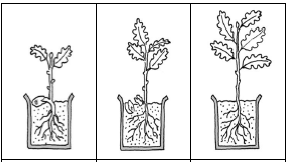 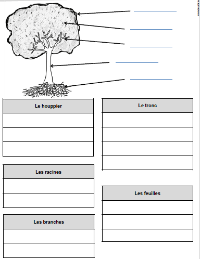 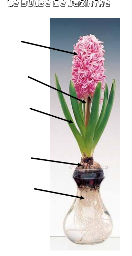 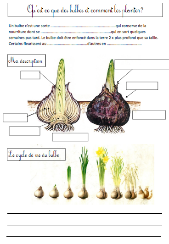 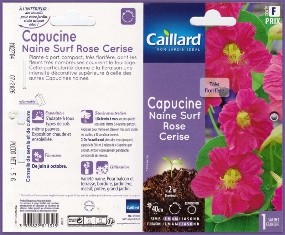 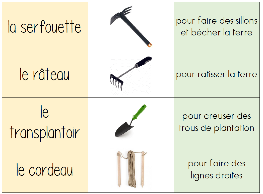 Matériel :- la feuille explicative- un jeu d’image par élève- deux jeux d’images bonus (haricot et citrouille)Matériel :- la feuille explicative- une fiche par élève- une bande à découper- crayons à papier- colle-ciseauxMatériel :- la feuille explicative- 6 leçons à recopier- une leçon à trous par élève- des étiquettes- un bulbe à légender- colle-ciseaux- crayons à papier-gommesMatériel : - la feuille explicative- 6 paquets de graines à lire - le questionnaire- crayons de couleur- crayon à papier- gommesMatériel : - la feuille explicative- deux jeux à associer- la vidéo-  la fiche réponse